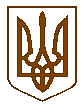 ТЕРИТОРІАЛЬНЕ УПРАВЛІННЯДЕРЖАВНОЇ СУДОВОЇ АДМІНІСТРАЦІЇ УКРАЇНИ В ІВАНО-ФРАНКІВСЬКІЙ ОБЛАСТІН А К А З31 травня  2021 року 		м. Івано-Франківськ 		            № 03–08/18Про відзначення працівників Господарського суду Івано-Франківської областіз нагоди 30-ї річниці утвореннягосподарських (арбітражних) судів України   За сумлінну та бездоганну працю, досягнення в професійній діяльності, активну участь у зміцненні стану організаційного забезпечення діяльності судів та з нагоди 30-ї річниці утворення господарських (арбітражних) судівНАКАЗУЮ:Відзначити Подякою Територіального управління Державної судової адміністрації України в Івано-Франківській області:Назарчук Ірину Петрівну –  секретаря судового засідання Господарського суду Івано-Франківської області.2.   Нагородити Грамотою Територіального управління Державної судової адміністрації України в Івано-Франківській області:Тузін Галину Петрівну – секретаря судового засідання Господарського суду Івано-Франківської області.3. Сектору організаційного забезпечення діяльності судів та судової статистики територіального управління опублікувати цей наказ на веб-сайті ТУ ДСА України в Івано-Франківській області в підрозділі «Нормативно-правова база».Начальник управління                                                                     О.І. РибакПодано :Провідний спеціаліст по роботі зі зверненнямита доступу до публічної інформації           _________ О.Б.Богдашка	«____»____________ 2021 р. Погоджено:Головний спеціаліст із забезпеченнядоговірної та позовної роботи			____________ М.Т.Чернега	«____» __________2021р.